Establishment—geographical location, code (ASGC 2004) NNNNNExported from METEOR(AIHW's Metadata Online Registry)© Australian Institute of Health and Welfare 2024This product, excluding the AIHW logo, Commonwealth Coat of Arms and any material owned by a third party or protected by a trademark, has been released under a Creative Commons BY 4.0 (CC BY 4.0) licence. Excluded material owned by third parties may include, for example, design and layout, images obtained under licence from third parties and signatures. We have made all reasonable efforts to identify and label material owned by third parties.You may distribute, remix and build on this website’s material but must attribute the AIHW as the copyright holder, in line with our attribution policy. The full terms and conditions of this licence are available at https://creativecommons.org/licenses/by/4.0/.Enquiries relating to copyright should be addressed to info@aihw.gov.au.Enquiries or comments on the METEOR metadata or download should be directed to the METEOR team at meteor@aihw.gov.au.Establishment—geographical location, code (ASGC 2004) NNNNNIdentifying and definitional attributesIdentifying and definitional attributesMetadata item type:Data ElementShort name:Geographical location of establishmentMETEOR identifier:270154Registration status:Health, Superseded 21/03/2006Definition:Geographical location of the establishment, as represented by a code. For establishments with more than one geographical location, the location is defined as that of the main administrative centre.Data Element Concept:Establishment—geographic locationValue Domain:Geographical location code (ASGC 2004) NNNNNValue domain attributesValue domain attributesValue domain attributesRepresentational attributesRepresentational attributesRepresentational attributesClassification scheme:Australian Standard Geographical Classification 2004Australian Standard Geographical Classification 2004Representation class:CodeCodeData type:NumberNumberFormat:NNNNNNNNNNMaximum character length:55Data element attributes Data element attributes Collection and usage attributesCollection and usage attributesGuide for use:The geographical location is reported using a five-digit numerical code to indicate the Statistical Local Area (SLA) within the reporting state or territory, as defined in the Australian Standard Geographical Classification (ASGC) (Australian Bureau of Statistics (ABS), catalogue number 1216.0). It is a composite of State identifier and SLA (first digit = State identifier, next four digits = SLA).The Australian Standard Geographical Classification (ASGC) is updated on an annual basis with a date of effect of 1 July each year. Therefore, the edition effective for the data collection reference year should be used.The Australian Bureau of Statistics' National Localities Index (NLI) can be used to assign each locality or address in Australia to an SLA. The NLI is a comprehensive list of localities in Australia with their full code (including SLA) from the main structure of the ASGC. For the majority of localities, the locality name (suburb or town, for example) is sufficient to assign an SLA. However, some localities have the same name. For most of these, limited additional information such as the postcode or state can be used with the locality name to assign the SLA.In addition, other localities cross one or more SLA boundaries and are referred to as split localities. For these, the more detailed information of the number and street of the establishment is used with the Streets Sub-index of the NLI to assign the SLA.Source and reference attributesSource and reference attributesOrigin:National Health Data CommitteeAustralian Standard Geographical Classification (Australian Bureau of Statistics Catalogue No. 1216.0)Relational attributesRelational attributesRelated metadata references:Has been superseded by Establishment—geographical location, code (ASGC 2005) NNNNN       Health, Superseded 14/09/2006
Is re-engineered from  Geographical location of establishment, version 2, DE, NHDD, NHIMG, Superseded 01/03/2005.pdf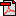  (16.5 KB)       No registration statusImplementation in Data Set Specifications:Community mental health establishments NMDS 2004-05       Health, Superseded 08/12/2004Implementation start date: 01/07/2004
Implementation end date: 30/06/2005

Mental health establishments NMDS 2005-06       Health, Superseded 21/03/2006Implementation start date: 01/07/2005
Implementation end date: 30/06/2006

Mental health establishments NMDS 2005-06       Health, Superseded 07/12/2005Implementation start date: 01/07/2005

Public hospital establishments NMDS       Health, Superseded 21/03/2006Implementation start date: 01/07/2005
Implementation end date: 30/06/2006

